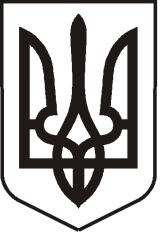 УКРАЇНАЛУГАНСЬКА   ОБЛАСТЬ ПОПАСНЯНСЬКА  МІСЬКА  РАДА ВИКОНАВЧИЙ КОМІТЕТРIШЕННЯ 22 лютого 2019 р.                            м. Попасна		                                    № 21 Про погодження  ціни (кошторису витрат)послуги з управління багатоквартирнимибудинками, які  надає ПП «Елітжитлком» 	Розглянувши лист директора ПП «Елітжитлком» Крайньої Ю.С. щодо необхідності погодження ціни  (кошторису витрат) послуги з утримання багатоквартирних будинків м.Попасна, відповідно до Закону «Про житлово-комунальні послуги» (зі змінами), Закону України «Про   особливості здійснення права власності у багатоквартирному будинку», Порядку формування тарифів на послуги з утримання будинків і споруд та прибудинкових територій, затвердженого постановою Кабінету Міністрів України від 01.06.2011 № 869 (зі змінами), Правил утримання жилих будинків та прибудинкових територій, затверджених наказом Державного комітету України з питань житлово-комунального господарства від 17.05.2005 № 76, Порядку доведення до споживачів інформації про перелік житлово-комунальних послуг, структуру цін/тарифів, зміну цін/тарифів з обґрунтуванням її необхідності та про врахування відповідної пропозиції територіальних громад, затвердженого наказом Міністерства регіонального розвитку, будівництва та житлово-комунального господарства України від 30.07.2012 № 390 (зі змінами), керуючись пп.2 п.а ст.28, ст.52, ст.59 Закону України «Про місцеве самоврядування в Україні», виконавчий комітет Попаснянської міської радиВИРІШИВ:1. Погодити ціну (кошторис витрат) послуги з управління багатоквартирними будинками, які надає ПП «ЕЛІТЖИТЛКОМ» (код ЄДРПОУ – 36954214) згідно з додатком  (додається).2. ПРИВАТНОМУ ПІДПРИЄМСТВУ «ЕЛІТЖИТЛКОМ» забезпечити доведення цього рішення до відома співвласників у встановленому законодавством порядку.3. Встановити, що дане рішення набирає чинності з 01.03.2019 року.4. Організаційне виконання рішення покласти на відділ житлово-комунального господарства, архітектури, містобудування та землеустрою виконкому міської ради та                 ПП «Елітжитлком».5. Юридичному відділу та відділу житлово-комунального господарства, архітектури,  містобудування та землеустрою виконкому міської ради внести зміни до договорів про надання послуг з управління будинком, спорудою, житловим комплексом або комплексом будинків і споруд. 6. Контроль за виконанням рішення покласти на відділ житлово-комунального господарства, архітектури, містобудування та землеустрою та заступника міського голови Хащенка Д.В.Міський голова                                                                                  Ю.І. ОнищенкоДодатокдо рішення виконкомуміської ради22.02.2019 р. № 21Ціна(кошторис витрат) послуги з  управління багатоквартирними будинками, які надає ПП «Елітжитлком»Керуючий справами                                                                        Л.А. Кулік№ з/пАдреса                      Утримання спільного майна багатоквартирного будинку та прибудинкової територіїУтримання спільного майна багатоквартирного будинку та прибудинкової територіїУтримання спільного майна багатоквартирного будинку та прибудинкової територіїУтримання спільного майна багатоквартирного будинку та прибудинкової територіїУтримання спільного майна багатоквартирного будинку та прибудинкової територіїУтримання спільного майна багатоквартирного будинку та прибудинкової територіїУтримання спільного майна багатоквартирного будинку та прибудинкової територіїУтримання спільного майна багатоквартирного будинку та прибудинкової територіїУтримання спільного майна багатоквартирного будинку та прибудинкової територіїПоточний ремонт спільного майна багатоквартирного будинкуПоточний ремонт спільного майна багатоквартирного будинкуОплата послуг енергопостачання спільного майна багатоквартирного будинкуОплата послуг енергопостачання спільного майна багатоквартирного будинкуЦіна (кошторис витрат), грн/м2№ з/пАдреса                      Прибирання прибудинкової                       територіїПрибирання сходових               клітинПрибирання підвалівТехнічне обслуговування внутрішньобудинкових мереж холодного водопостачання, водовідведення, зливової каналізаціїДератизаціяДезінсекціяОбслуговування                       димовентканалівТехнічне обслуговування мереж електропостачання та електрообладнанняПрибирання снігу.Посипка протиожеледними сумішами частини прибудинкової  території,               передбаченої для проходу  та проїздуПоточний ремонт конструктивних елементів, внутрішньобудинкових мереж холодного водопостачання, водовідведення, зливової каналізації             та технічного обладнання будинкуПоточний ремонт мереж електропостачання та електрообладнанняОсвітлення місць загального користування та підвалівВинагорода управителюЦіна (кошторис витрат), грн/м2Мікрорайон «ВРЗ»Мікрорайон «ВРЗ»Мікрорайон «ВРЗ»Мікрорайон «ВРЗ»Мікрорайон «ВРЗ»Мікрорайон «ВРЗ»Мікрорайон «ВРЗ»Мікрорайон «ВРЗ»Мікрорайон «ВРЗ»Мікрорайон «ВРЗ»Мікрорайон «ВРЗ»Мікрорайон «ВРЗ»Мікрорайон «ВРЗ»Мікрорайон «ВРЗ»Мікрорайон «ВРЗ»Мікрорайон «ВРЗ»1вул. Жуковського, 60,160,100,262вул. Кошового, 50,160,100,263вул. Кошового, 280,160,100,264вул. Кошового, 52А0,160,100,265пров. Суворова, 100,160,100,266вул. Суворова, 100,780,130,920,210,190,121,410,080,160,104,107вул. Миру, 1500,780,130,920,210,190,121,410,080,160,104,108вул. Миру, 1520,780,130,920,210,190,121,410,080,160,104,109вул. Миру, 1540,780,130,920,210,190,121,410,080,160,104,1010вул. Суворова, 50,780,130,920,210,190,121,410,080,160,104,1011вул. Суворова, 80,780,130,920,210,190,121,410,080,160,104,1012вул. Суворова, 120,780,130,920,210,190,121,410,080,160,104,1013вул. Суворова, 140,780,130,920,210,190,121,410,080,160,104,1014вул. Суворова, 160,780,130,920,210,190,121,410,080,160,104,1015вул. Суворова, 180,780,130,920,210,190,121,410,080,160,104,1016вул. Суворова, 200,780,130,920,210,190,121,410,080,160,104,1017вул. Черешні, 40,780,130,890,240,190,121,410,080,160,104,1018вул. Миру, 1440,780,130,890,240,190,121,410,080,160,104,1019вул. Миру, 1480,780,130,890,240,190,121,410,080,160,104,1020вул. Суворова, 130,780,130,890,240,190,121,410,080,160,104,1021вул. Суворова, 150,780,130,1680,720,050,050,240,190,121,410,080,160,104,2022вул. Суворова, 170,780,130,890,240,190,121,410,080,160,104,1023вул. Суворова, 190,780,130,890,240,190,121,410,080,160,104,1024вул. Шкільна, 10,780,130,890,240,190,121,410,080,160,104,1025вул. Шкільна, 30,780,130,890,240,190,121,410,080,160,104,1026вул. Миру, 1380,780,130,1680,760,050,050,200,190,121,410,080,160,104,2027вул. Миру, 1420,780,130,1680,760,050,050,200,190,121,410,080,160,104,2028вул. Суворова, 70,780,130,1680,760,050,050,200,190,121,410,080,160,104,2029вул. Суворова, 90,780,130,1680,760,050,050,200,190,121,410,080,160,104,2030пл.Героїв, 30,780,130,690,030,190,121,410,080,270,103,8031пл. Героїв, 10,780,130,1680,760,050,050,200,190,121,410,080,160,104,2032пл. Героїв, 20,780,130,1680,760,050,050,200,190,121,410,080,160,104,2033вул. Калюжного, 20,780,130,1680,760,050,050,200,190,121,410,080,160,104,2034вул. Суворова, 15а0,780,130,1680,760,050,050,200,190,121,410,080,160,104,2035вул. Миру, 1570,780,130,1680,760,050,050,200,190,121,410,080,160,104,20Мікрорайон «Черемушки»Мікрорайон «Черемушки»Мікрорайон «Черемушки»Мікрорайон «Черемушки»Мікрорайон «Черемушки»Мікрорайон «Черемушки»Мікрорайон «Черемушки»Мікрорайон «Черемушки»Мікрорайон «Черемушки»Мікрорайон «Черемушки»Мікрорайон «Черемушки»Мікрорайон «Черемушки»Мікрорайон «Черемушки»Мікрорайон «Черемушки»Мікрорайон «Черемушки»Мікрорайон «Черемушки»36вул. Дніпровська, 330,250,100,3537вул. Донецька, 80,350,100,4538вул. Заводська, 70,180,100,2839вул. Заводська, 90,140,100,2440вул. Заводська, 190,300,100,4041вул. Заводська, 270,200,100,3042вул. Заводська, 310,300,100,4043вул. Заводська, 370,740,100,8444вул. Заводська, 390,310,100,4145вул. Заводська, 770,190,100,2946вул. Заводська, 790,190,100,2947вул. Грушевського, 10,200,100,3048вул. Грушевського, 30,220,100,3249вул. Грушевського, 50,220,100,3250вул. Грушевського, 60,240,100,3451вул. Грушевського, 70,220,100,3252вул. Грушевського, 80,240,100,3453вул. Грушевського, 100,240,100,3454вул. Грушевського, 110,220,100,3255вул. Грушевського, 1430,180,100,2856вул. Грушевського, 130,190,100,2957пров. Южний, 20,190,100,2958пров.Южний, 80,190,100,2959пров.Южний, 120,190,100,2960вул. Осєдача, 10,190,100,2961вул. Осєдача, 1А0,190,100,2962вул. Осєдача, 30,190,100,2963вул. Осєдача, 50,190,100,2964вул. Осєдача, 70,190,100,2965вул. Бахмутська, 10,200,100,3066вул. Бахмутська, 50,780,130,920,190,230,121,1150,100,420,104,1067вул. Бахмутська, 30,7800,130,920,190,230,121,1150,100,310,104,0068вул. Бахмутська, 130,7800,130,1700,670,050,050,190,140,121,1150,060,420,104,0069вул. Осєдача, 140,7800,130,1700,650,050,050,190,230,121,1150,100,420,104,1070вул. Бахмутська, 3а0,7800,130,1700,760,050,050,200,140,121,120,060,420,104,1071вул. Бахмутська, 70,780,130,920,200,190,121,120,080,460,104,1072вул. Бахмутська, 3060,7800,130,1700,920,030,030,200,190,120,720,080,530,104,0073вул. Миронівська, 40,780,130,170,760,070,070,190,190,121,020,080,420,104,1074вул. Миронівська, 60,780,130,170,760,050,050,190,140,121,110,080,420,104,1075вул. Миронівська, 50,780,130,170,760,050,050,190,140,121,110,080,420,104,1076пров. Стандартний, 40,780,130,920,200,190,121,1150,080,460,104,1077пров. Стандартний, 60,780,130,920,200,190,121,1150,080,460,104,1078пров. Шкільний, 10,780,130,170,730,050,050,190,190,121,110,080,400,104,1079пров. Шкільний, 20,780,130,170,730,050,050,190,190,121,110,080,400,104,1080вул. Грушевського, 180,780,130,920,200,190,121,1150,080,460,104,1081вул. Бахмутська, 80,780,130,920,200,230,121,1150,100,400,104,1082вул. Миронівська, 140,780,130,170,730,050,050,190,190,121,110,080,400,104,1083вул. Донецька, 10,780,130,170,730,050,050,200,190,121,10,080,400,104,1084вул. Донецька, 50,780,130,170,730,050,050,200,190,121,10,080,400,104,1085вул. Бахмутська, 40,780,130,170,730,050,050,200,190,121,10,080,400,104,1086вул. Бахмутська, 60,780,130,170,730,050,050,200,190,121,10,080,400,104,1087вул. Бахмутська, 6а0,780,130,170,730,050,050,190,190,121,110,080,400,104,1088вул. Бахмутська, 8а0,780,130,170,730,050,050,190,190,121,110,080,400,104,1089вул. Бахмутська, 100,780,130,170,730,050,050,190,190,121,110,080,400,104,1090вул. Миронівська, 100,780,130,170,730,050,050,190,190,121,110,080,400,104,1091вул. Миронівська, 80,780,130,170,760,050,050,190,160,121,120,070,400,104,1092вул. Миронівська, 30,780,130,170,760,050,050,200,160,121,110,070,400,104,1093вул. Миронівська, 3а0,780,130,170,760,050,050,190,160,121,110,070,400,104,1094вул. Миронівська, 120,780,130,170,730,050,050,190,190,121,110,080,400,104,1095вул. Донецька, 1а0,780,130,170,760,050,050,200,160,121,110,070,400,104,1096вул. Донецька, 1б0,780,130,170,760,050,050,200,160,121,110,070,400,104,1097вул. Донецька, 30,780,130,170,760,050,050,200,160,121,110,070,400,104,10